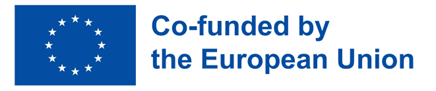 NZP.26.06.2023(ZP-TP/6)                                     SPECYFIKACJA WARUNKÓW ZAMÓWIENIAZAMAWIAJĄCYMUZEUM GDAŃSKA80-831 Gdańsk ul. Długa 46/47+telefon: +48 512 418 729www.muzeumgdansk.plkancelaria@muzeumgdansk.plPrzystępuje do postępowania o udzielenie zamówienia publicznego na:Dostawa wyposażenia pracowni konserwacji Muzeum Bursztynu w GdańskuProwadzonym w trybie podstawowym bez negocjacji w oparciu o art. 275 ust. 1 ustawy Prawo Zamówień PublicznychPodstawa prawna: Ustawa z dnia 11 września 2019 r. Prawo zamówień publicznych (Dz. U. z 2022 r. poz. 1710)Załącznik nr 3 do umowydla osób fizycznych prowadzących działalność gospodarczą: 			                            OŚWIADCZENIE(dot. statusu podatnika VAT)Oświadczam, że jako osoba prowadząca działalność gospodarczą pod nazwą ………………………, NIP ……………….., REGON ……………….  jestem/nie jestem* zarejestrowanym czynnym podatnikiem podatku VAT.Jednocześnie oświadczam, że nie zawiesiłam/łem i nie zaprzestałam/łem wykonywania działalności gospodarczej oraz zobowiązuję się do niezwłocznego pisemnego powiadomienia o zmianach powyższego statusu.*niewłaściwe wykreślić       ............................................	                                   ...................................................miejscowość i data	 podpis  osoby/osób uprawnionej do reprezentowania wykonawcylub dla osób prawnych prowadzących działalność gospodarczą:OŚWIADCZENIE(dot. statusu podatnika VAT)Jako osoba upoważniona do reprezentowania spółki ……………………………………………………… , NIP ………………….., REGON ………………………………. oświadczam, że Spółka jest/nie jest* zarejestrowanym czynnym podatnikiem podatku VATJednocześnie oświadczam, że Spółka nie zawiesiła i nie zaprzestała wykonywania działalności gospodarczej oraz zobowiązuję się do niezwłocznego pisemnego powiadomienia o zmianach powyższego statusu.*niewłaściwe wykreślić       ..............................................	                                                .....................................................miejscowość i data	 podpis  osoby/osób uprawnionej do reprezentowania wykonawcy									Załącznik nr 4 do UmowyPR Na potrzeby postępowania o udzielenie zamówienia publicznego pn.„ dostawa wyposażenia pracowni konserwacji Muzeum Bursztynu w Gdańsku.POTOKÓŁ ODBIORUDostawa realizowana w ramach umowy nr …………………………………….Odbiorca (nazwa, adres)………………………………………………………………………………………..………………………………………………………………………………………..Dostawca (nazwa, adres firmy)………………………………………………………………………………………..………………………………………………………………………………………..1. W dniu …………………………………………dokonano odbioru następującego sprzętu:2. Zamawiający sprawdził:a) zgodność dostawy z postanowieniami SWZ, ofertą Wykonawcy i umowa zawartą pomiędzy Stronami. 3. Ustalenia dotyczące wyników odbioru:…..przedmiot dostawy jest zgodny z zawartą Umową;…..w stosunku do realizacji Umowy stwierdzono następujące niezgodności (dotyczy to np. niedotrzymania terminu dostawy, sposobu dostawy, opakowania niezgodnego z umową, braków w zamówieniu, stwierdzonych wad, itp.).………………………………………………………………………………………………………………………………………………………………………………………………………………………………………………………………………………………………………………………………………………………4. Uzgodnienia dotyczące usunięcia stwierdzonych wad:……………………………………………………………………………………………………….……….5. Termin usunięcia stwierdzonych wad:………………………………………………………………………………………………………………..ZA DOSTAWCĘ  (data, podpis):……………………………………………..ZA ZAMWIAJĄCEGO (data, podpis):…………………………………………….6. Termin montażu (o ile dotyczy):………………………………………………………………………………………………………………..7. Ustalenia dotyczące montażu (o ile dotyczy):…..montaż został przeprowadzony zgodnie z zawartą Umową;…..w stosunku do realizacji Umowy stwierdzono następujące niezgodności (dotyczy to np. niedotrzymania terminu montażu, sposobu montażu, stwierdzonych wad, uszkodzeń przedmiotu zamówienia podczas  prac montażowych, itp.).………………………………………………………………………………………………………………………………………………………………………………………………………………………………………………………………………………………………………………………………………………………4. Uzgodnienia dotyczące usunięcia stwierdzonych wad montażu:………………………………………………………………………………………………..……………….5. Termin usunięcia stwierdzonych wad montażu:………………………………………………………………………………………………………………..ZA MONTAŻ  (data, podpis):……………………………………………..ZA ZAMAWIAJĄCEGO (data, podpis):…………………………………………….6. Data przeprowadzenia szkolenia: pracowników Zamawiającego ( o ile dotyczy)………………………………………………………………………………………………………………...7. Uwagi do przeprowadzonego szkolenia:…………………………………………………………………………………………………………………ZA WYKONAWCĘ  (data, podpis):……………………………………………..ZA ODBIORCĘ (data, podpis):…………………………………………….ROZDZIAŁ XIXWzór oferty               OFERTA:na: dostawę wyposażenia pracowni konserwacji Muzeum Bursztynu w Gdańsku.……………………………………………………………………………………………………nazwa firmy……………………………………………………………………………………………………adres……………………………………………………………………………………………………Regon, NIP……………………………………………………………………………………………………telefon, e-mailNiniejszym, po zapoznaniu się z ogłoszeniem i treścią Specyfikacji Warunków Zamówienia, tzw. SWZ (ze wszystkimi załącznikami, ewentualnymi Informacjami dla Wykonawców), w postępowaniu prowadzonym w trybie przetargu nieograniczonego, oferujemy przedmiot zamówienia, opisany szczegółowo w SWZ i załącznikach do niej za cenę uwzględniającą wszystkie koszty wykonania oraz zobowiązujemy się zrealizować w zakresie ustalonym w SWZ. W sposób wskazany we wzorze umowy stanowiącej załącznik do SWZ, dla części (znakiem X zakreślić dla jakich części zamówienia składana jest oferta):….. część i – urządzenia laboratoryjne……część II – sprzęt optyczny i fotograficzny……część III – mebleZamówienie zostanie wykonane zgodnie ze Specyfikacją Istotnych Warunków Zamówienia oraz Opisem Przedmiotu Zamówienie. za cenę całkowitą:Cena całkowita dla części i – urządzenia laboratoryjneCena netto: ……………………………...Podatek VAT: …………………………...Cena brutto: ……………………………..Cena całkowita dla części II – sprzęt optyczny i fotograficznyCena netto: ……………………………...Podatek VAT: …………………………...Cena brutto: ……………………………..Cena całkowita dla części III – mebleCena netto: ……………………………...Podatek VAT: …………………………...Cena brutto: ……………………………..3. Oświadczam, że wyżej podana cena ofertowa obejmuje wykonanie całości przedmiotu zamówienia opisanego w Specyfikacji Warunków Zamówienia.4.  Oświadczam, że zapoznałem się z treścią SWZ wraz ze wszystkimi za załącznikami  oraz projektem umowy i nie wnosimy do niej zastrzeżeń oraz przyjmujemy warunki w niej zawarte.5.   Oświadczam, że jestem związany ofertą do upływu terminu wskazanego w Specyfikacji Warunków Zamówienia , tj. 30  dni, tj. do dnia  ………….. 2022r.6. Oświadczam, że zamówienie wykonam samodzielnie*/przy pomocy podwykonawców*, którym zamierzamy powierzyć wykonanie następującej części zamówienia: Informujemy, że wybór przedmiotowej oferty będzie*/nie będzie* prowadzić do powstania u Zamawiającego obowiązku podatkowego.  Jeżeli taki obowiązek powstanie u Zamawiającego informuję, iż dotyczy on:*niepotrzebne skreślićOświadczam(my), że Wykonawca, którego reprezentuję(my) to: □ mikro przedsiębiorca *□ małym przedsiębiorca *□ średnim przedsiębiorca *□ jednoosobowa działalność gospodarcza *□ osoba fizyczna nie prowadząca działalności gospodarczej *□ inny rodzaj działalności** właściwe zaznaczyć krzyżykiemWarunki płatności: 30 dni od dnia otrzymania przez Zamawiającego prawidłowo wystawionej faktury.W przypadku przyznania nam zamówienia zobowiązujemy się do zawarcia umowy w miejscu i terminie wskazanym przez Zamawiającego.Oświadczam, ze wypełniłem obowiązki informacyjne przewidziane w art. 13 lub art. 14 RODO (Rozporządzenia Parlamentu Europejskiego i Rady (UE) 2016/679 z dnia 27 kwietnia 2016 r. w sprawie ochrony osób fizycznych w związku z przetwarzaniem danych osobowych i w sprawie swobodnego przepływu takich danych) wobec osób fizycznych od których dane osobowe bezpośrednio lub pośrednio pozyskałem w celu ubiegania się o udzielenie zamówienia publicznego w niniejszym postępowaniu.Oświadczam/y, że akceptujemy bez zastrzeżeń wzór umowy przedstawionej w SWZ i w przypadku uznania naszej oferty za najkorzystniejszą zobowiązuję/emy się zawrzeć umowę w miejscu i terminie jakie zostaną wskazane przez Zamawiającego. Oświadczam/y, że podpisuję/my niniejszą ofertę jako osoba/y do tego upoważniona/e.Wraz z Formularzem oferty składam/y wszystkie załączniki wymagane w SWZ. ( Uwaga! Wymagany kwalifikowany podpis elektroniczny, podpis zaufany lub podpis osobisty)ROZDZIAŁ XXWzory załączników do oferty / SWZZałącznik nr 1 do ofertyZamawiający:Muzeum Gdańskaul. Długa 46/4780-831 Gdańsk……………………………………………………………………………………………………nazwa (firma) Wykonawcy……………………………………………………………………………………………………adres Wykonawcyreprezentowany przez:………………………………………………………………………….………………………......imię, nazwisko, stanowisko/podstawa do reprezentacjiOŚWIADCZENIE  WYKONAWCYskładane na podstawie art. 125 ust. 1 ustawy z dnia 11 września 2019 r. Prawo zamówień publicznych (dalej jako: ustawa Pzp)I. DOTYCZĄCE PRZESŁANEK WYKLUCZENIA z POSTĘPOWANIA Na potrzeby postępowania o udzielenie zamówienia publicznego pn.„ dostawa wyposażenia pracowni konserwacji Muzeum Bursztynu w Gdańsku., oświadczam, co następuje:Oświadczam, że podlegam / nie podlegam* wykluczeniu z postępowania na podstawie art. 108 ust 1 pkt 1-6 ustawy PZP.Oświadczam, że zachodzą / nie zachodzą* w stosunku do mnie podstawy wykluczenia z postępowania na podstawie art. …………. ustawy PZP (podać mającą zastosowanie podstawę wykluczenia spośród wymienionych w art. 108 ust. 1 . Jednocześnie oświadczam, że w związku z ww. okolicznością, na podstawie art. 110 ust. 2 ustawy Pzp podjąłem następujące środki naprawcze:……………………………………………………………… Oświadczam, że podlegam /nie podlegam* wykluczeniu z postępowania na podstawie art. 7 ust. 1 ustawy o szczególnych rozwiązaniach w zakresie przeciwdziałania wspieraniu agresji na Ukrainę oraz służących ochronie bezpieczeństwa narodowegoIII.OŚWIADCZENIE DOTYCZĄCE PODANYCH INFORMACJI:Oświadczam, że wszystkie informacje podane w powyższych oświadczeniach są aktualne i zgodne z prawdą oraz zostały przedstawione z pełną świadomością konsekwencji wprowadzenia Zamawiającego w błąd przy przedstawianiu informacji.* niepotrzebne skreślić(Uwaga! Wymagany kwalifikowany podpis elektroniczny, podpis zaufany lub podpis osobisty)Załącznik nr 1a do oferty (jeśli dotyczy)Zamawiający:Muzeum Gdańskaul. Długa 46/4780-831 Gdańsk…………………………………………………………………………………………………………nazwa (firma) podmiotu  udostępniającego zasoby………………………………………………………………………………………………….……adres w/w podmiotu, NIP lub REGONreprezentowany przez:………………………………………………………………………….………………………..........imię, nazwisko, stanowisko/podstawa do reprezentacjiOŚWIADCZENIE PODMIOTU ZOBOWIĄZUJĄCEGO SIĘ DO UDOSTĘPNIENIA ZASOBÓWNa potrzeby postępowania o udzielenie zamówienia publicznego pn.„ dostawa wyposażenia pracowni konserwacji Muzeum Bursztynu w Gdańsku., oświadczam, co następuje:składane na podstawie art. 125 ust. 1 ustawy z dnia 11 września 2019 r. Prawo Zamówień Publicznych (dalej jako: ustawa PZP)I. DOTYCZĄCE PRZESŁANEK WYKLUCZENIA z POSTĘPOWANIA Oświadczam, że podlegam / nie podlegam* wykluczeniu z postępowania na podstawie art. 108 ust. 1 PZPOświadczam, że zachodzą / nie zachodzą* w stosunku do mnie podstawy wykluczenia z postępowania na podstawie art. …………. ustawy PZP (podać mającą zastosowanie podstawę wykluczenia spośród wymienionych w art. 108 ust. 1). Jednocześnie oświadczam, że w związku z ww. okolicznością, na podstawie art. 110 ust. 2 ustawy PZP podjąłem następujące środki naprawcze:……………………………………Oświadczam, że zachodzą/ nie zachodzą*  w stosunku do mnie podstawy wykluczenia z postępowania na podstawie art. 7 ust.1 ustawy z dnia 13 kwietnia 2022r. o szczególnych rozwiązaniach w zakresie przeciwdziałania wspieraniu agresji na Ukrainę oraz służących ochronie bezpieczeństwa narodowego (Dz. U. 2022r. poz. 835).II.OŚWIADCZENIE DOTYCZĄCE PODANYCH INFORMACJI:	Oświadczam, że wszystkie informacje podane w powyższych oświadczeniach są aktualne i zgodne z prawdą oraz zostały przedstawione z pełną świadomością konsekwencji wprowadzenia *Niepotrzebne skreślić(Uwaga! Wymagany kwalifikowany podpis elektroniczny, podpis zaufany lub podpis osobisty)Załącznik nr 3 do oferty									(jeżeli dotyczy)ZOBOWIĄZANIE INNEGO PODMIOTU DO ODDANIA DO DYSPOZYCJI WYKONAWCY NIEZBĘDNYCH ZASOBÓW NA POTRZEBY REALIZACJI ZAMÓWIENIA:na: Dostawa wyposażenia pracowni konserwacji Muzeum Bursztynu w Gdańsku.................................................................................................................................................(nazwa podmiotu)................................................................................................................................................ (adres, NIP lub REGON)oświadczam, że wykonawca: ................................................................................................................................................................................................................................................................................................(nazwa i adres wykonawcy)może polegać na moim doświadczeniu. Zakres dostępnych wykonawcy zasobów innego podmiotu:................................................................................................................................................................................................................................................................................................Sposób wykorzystania zasobów innego podmiotu, przez wykonawcę, przy wykonywaniu zamówienia publicznego:................................................................................................................................................................................................................................................................................................................................................................................................................................................................................................................................................................................................Zakres i okres udziału innego podmiotu przy wykonywaniu zamówienia publicznego:................................................................................................................................................................................................................................................................................................................................................................................................................................................Określenie czy podmiot, na zdolnościach którego wykonawca polega, zrealizuje roboty budowlane lub usługi, których wskazane zdolności dotyczą:................................................................................................................................................................................................................................................................................................................................................................................................................................................Jednocześnie zobowiązuję się do oddania wykonawcy do dyspozycji niezbędnych zasobów na potrzeby realizacji zamówienia.................................................................................................................................................................................................................................................................................................................................................................................................................................................Druk wielokrotnego wykorzystania – należy wypełnić odrębnie dla różnych podmiotów oddających swoje zasoby do dyspozycji wykonawcy.(Uwaga! Wymagany kwalifikowany podpis elektroniczny, podpis zaufany lub podpis osobisty)Załącznik nr 2 do SWZ………………………………………………………………………………………………….……………………………………..                                                          Nazwa (firma) Wykonawcydotyczy postępowania na „Dostawa wyposażenia pracowni konserwacji Muzeum Bursztynu w Gdańsku”Uwaga!Oświadczenie składa się z 2 niezależnych oświadczeń, a obowiązkiem Wykonawcy jest zaznaczyć to oświadczenie, które opisuje sytuację Wykonawcy.Proszę zaznaczyć poniżej właściwą opcję wyboru stawiając w prawej kolumnie znak „X”UWAGA!!!WYPEŁNIONY DOKUMENT NALEŻY PODPISAĆ KWALIFIKOWANYM PODPISEM ELEKTRONICZNYML.p.Pełna nazwa handlowa / model / typ przedmiotu dostawyIlośćNr seryjny/nr faryczny1.2.3.4.L.p.Nazwa i adres podwykonawcy – (jeśli jest znany)Zakres rzeczowyL.p.Nazwa (rodzaj) towaru lub usługiWartość bez kwoty podatkuOświadczenie Wykonawcy o braku przynależności do tej samej grupy kapitałowej w rozumieniu ustawy z dnia 16 lutego 2007 r. o ochronie konkurencji i konsumentów z innym wykonawcą, który złożył odrębną ofertę w postępowaniu.Oświadczam, że nie należę do grupy kapitałowej z żadnym z wykonawców, który złożył odrębną ofertę w postępowaniu.Oświadczenie Wykonawcy o przynależności do tej samej grupy kapitałowej wraz z dokumentami lub informacjami potwierdzającymi przygotowanie oferty niezależnie od innego wykonawcy należącego do tej samej grupy kapitałowejOświadczam, że należę do tej samej grupy kapitałowej z innym wykonawcą, który złożył odrębną ofertę w postępowaniu: (proszę podać nazwę i adres tego wykonawcy)  ……………………………………………………………………………………… Jednocześnie załączam dokumenty/informacje potwierdzające przygotowanie oferty niezależnie od tego wykonawcy.W przypadku zaznaczenia tego oświadczenia należy dołączyć odpowiednie dokumenty, o których mowa powyżej.